ใบงานเรื่อง “แปลศัพท์ในนิราศ”ใบงาน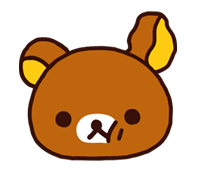 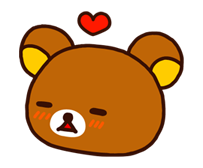 เรื่อง “แปลศัพท์ในนิราศ” คำศัพท์ความหมายครรไลไปครึ่งท่อนเพลงพื้นเมืองคันโพงเครื่องสำหรับตักน้ำเครื่องอัฏฐะเครื่องใช้สอยของพระภิกษุสงฆ์ มี ๘ อย่างฐานบัทม์ฐานบัวหน้ากระดานบัวคว่ำบัวหงายทักษิณาวรรตการเวียนขวาเพื่อเป็นสิริมงคลนิโรธความดับ นิพพานประดาษตกต่ำประทักษิณการเวียนขวาโดยให้สิ่งที่เรานับถืออยู่ทางขวาของผู้เวียนพระจมื่นไวยตำแหน่งมหาดเล็กระดับหัวหมื่นพระชินสีห์พระพุทธเจ้าพระพิมพ์พระเครื่องที่สร้างขึ้นตามแบบพิมพ์พระวสาวันออกพรรษาโพธิญาณความรู้หรือปัญญาที่ทำให้ตรัสรู้เป็นพระพุทธเจ้าภิญโญยิ่งขึ้นไปมาศทองมุลิกาข้าทูลละอองธุลีพระบาทราคราคะ ความใคร่ร่ำอบด้วยเครื่องหอมไรรอยที่ถอนผมออกแล้วเวิ้งว้างโล่งกว้างทำให้ว้าเหว่ใจสมเด็จพระบรมโกศใช้เรียกพระเจ้าแผ่นดินที่เพิ่งสวรรคตสมถะมักน้อยสวาทรัก ยินดีสังวาสการอยู่ร่วมกันสารทเทศกาลทำบุญในวันสิ้นเดือนสิบองคุลีมาตราวัด ยาวเท่ากับข้อปลายของนิ้วกลางคำศัพท์ความหมายครรไลครึ่งท่อนคันโพงเครื่องอัฏฐะฐานบัทม์ทักษิณาวรรตนิโรธประดาษประทักษิณพระจมื่นไวยพระชินสีห์พระพิมพ์พระวสาโพธิญาณภิญโญมาศมุลิการาคร่ำไรเวิ้งว้างสมเด็จพระบรมโกศสมถะ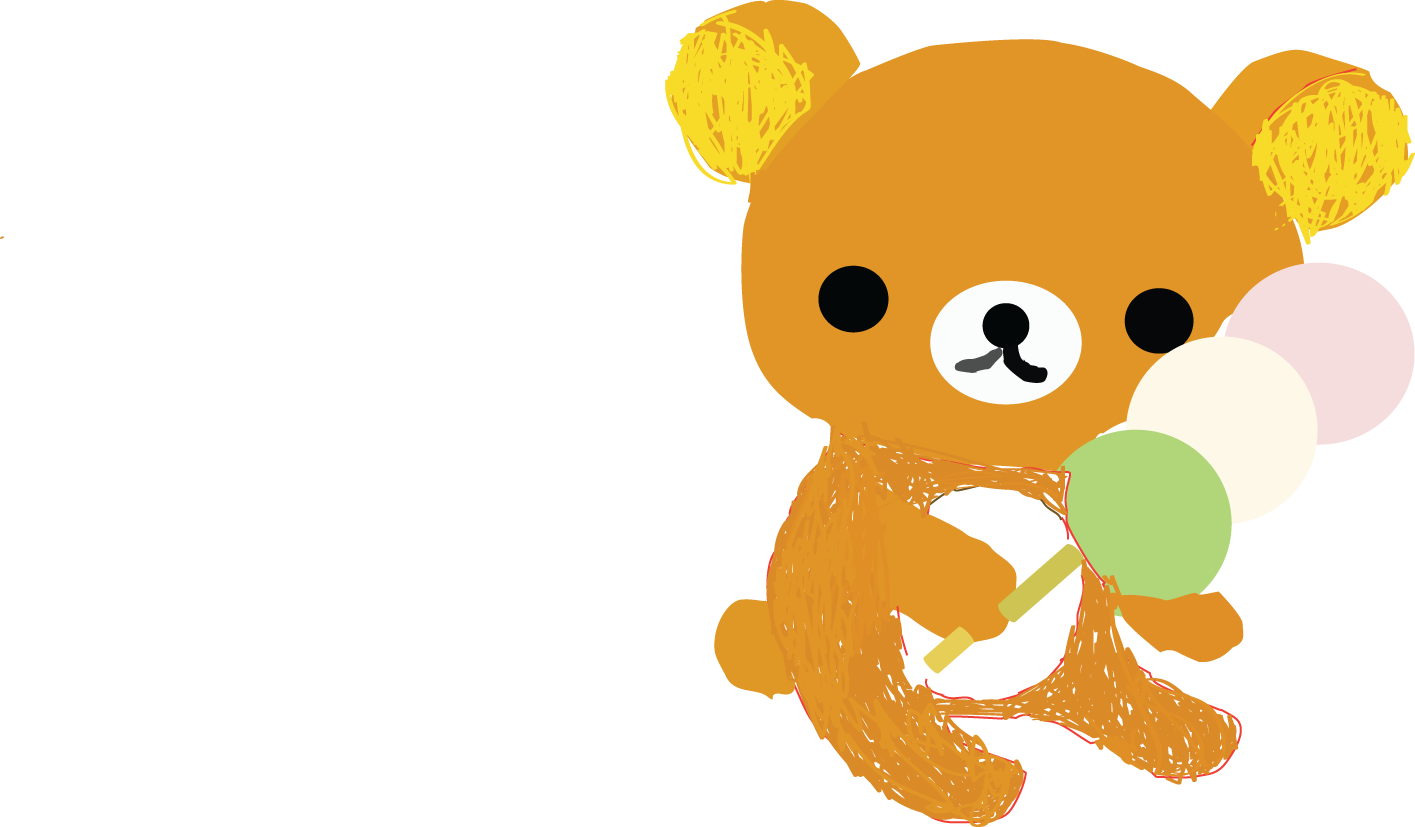 สวาทสังวาสสารทองคุลี